INDICAÇÃO Nº 7111/2017Sugere ao Poder Executivo Municipal a troca de lâmpada do Poste da Rua Capistriano de Abreu em frente ao número 61, no bairro Residencial Santa Ines, neste município. Excelentíssimo Senhor Prefeito Municipal, Nos termos do Art. 108 do Regimento Interno desta Casa de Leis, dirijo-me a Vossa Excelência para sugerir que, por intermédio do Setor competente, promova a troca de lâmpada da Rua Capistriano de Abreu em frente ao número 61, no bairro Residencial Santa Ines, neste município.Justificativa:Moradores procuraram este vereador solicitando que intermediasse junto ao governo municipal melhorias de iluminação pública na Rua Capistriano de Abreu em frente ao número 61, no bairro Residencial Santa Ines, neste município. A iluminação do local não é adequada, no período noturno é comum acidentes envolvendo pedestres, o que tem gerando insegurança aos moradores deste bairro.. Plenário “Dr. Tancredo Neves”, em 04 de Setembro de 2.017.Cláudio Peressim-vereador-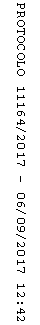 